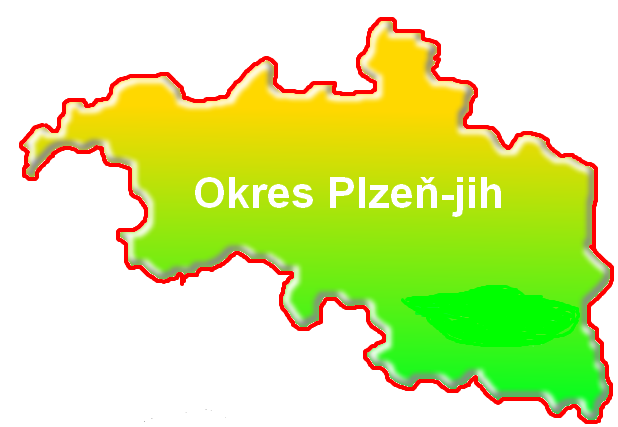 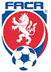                                                              OFS Plzeň – jih	 	                          Číslo oddílu                                Úslavská 75, 326 00 PlzeňSOUPISKA  DRUŽSTVAFotbalový klub / oddíl …………………………………………………………………………………………... ..         Okres ..............................................................................  Kraj ................................................................Platí pro soutěž ………………………………………..  Období ………………………………………         Razítko oddílu							       V Plzni dne …………………..								       Razítko řídícího orgánu soutěže Sekretář	             Předseda oddílu			       Předseda sport.technické komiseVeškerá práva a povinnosti klubů a družstev spojená se zařazením hráčů na soupisky jsou uvedeny v Soutěžním řádu a v Rozpise mistrovských soutěží.PČČísl      Číslo reg.průkazuČísl      Číslo reg.průkazuJméno  a  příjmeníJméno  a  příjmeníJméno  a  příjmení         Poznámky    Změny    Změny   1. 2. 3. 4. 5. 6. 7. 8. 9.10.11.12.13.14.15.Fun          FunkcionářiFun          FunkcionářiJméno příjmeníJméno příjmeníKva   K     KvalifikaceAdresa bydlištěAdresa bydlištěAdresa bydliště    TelefonTrenérTrenérAsist.trenéraAsist.trenéraVed.družstvaVed.družstvaOrg.prac.odd.Org.prac.odd.